Сроки, места и порядок информирования о результатах ГИА-9 и ГИА-11 в 2015 году 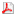 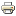 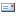 Информация о сроках, местах и порядке информирования о результатах государственной итоговой аттестации по образовательным программам среднего общего и основного общего образования в Курганской области в 2015 году 

1. Места информирования о результатах государственной итоговой аттестации (далее - ГИА):

- обучающихся – образовательные организации, в которых они были допущены к ГИА в установленном порядке;
- выпускников прошлых лет – организации, в которых они были зарегистрированы на сдачу ЕГЭ.

2. Сроки и порядок информирования о результатах ГИА.

Главное управление образования Курганской области в день утверждения результатов ГИА направляет протоколы проверки результатов ГИА в органы местного самоуправления, осуществляющие управление в сфере образования, которые в этот же день обеспечивают оперативную рассылку по образовательным организациям и организациям, где были зарегистрированы обучающиеся, выпускники прошлых лет. 

Руководители образовательных организаций или организаций, в которых были зарегистрированы обучающиеся, выпускники прошлых лет, организуют ознакомление с результатами ГИА под расписку в срок не позднее трех рабочих дней со дня их утверждения государственной экзаменационной комиссией Курганской области. Обновлено 03.03.2015 16:52 